Муниципальное бюджетное общеобразовательное учреждение«Добровская школа-гимназия имени Я.М.Слонимского» Симферопольского района Республики Крым(МБОУ «Добровская школа- гимназия имени Я.М.Слонимского»)ОКПО 00793762;ОГРН 1159102010253; ИНН /КПП9109008822/910901001ул.Комсомольская, д.1-А, с. Доброе, Симферопольский район, РК, 297571тел/факс 3(652) 31-12-24, e-mail: school_simferopolsiy-rayon6@crimeaedu.ru 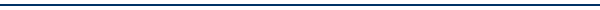                  В соответствии с пунктом 13 части 3 статьи 28 Федерального закона от 29.12.2012 № 273-ФЗ «Об образовании в Российской Федерации», в целях создания эффективной внутренней системы оценки качества образования в МБОУ «Добровская школа- гимназия имени Я.М.Слонимского»ПРИКАЗЫВАЮ:1.Утвердить План-график функционирования внутренней системы оценки качества образования  на 2023/24 учебный год (приложение).2.Назначить ответственных за мониторинг качества образования в следующем составе:Склярова Л.В.- заместитель директора по УВРНеметулаева М.Ф.- заместитель директора по УВРИбраимова З.А.- заместитель директора по УВРМустофаева А.К.- заместитель директора по УВРКальченко М.К.- заместитель директора по УВРДевлетова Э.С.- заместитель директора по ВРВинникова И.Ю.- заместитель директора по ВРЮсуфова С.С.- руководитель МО учителей начального образованияМуединова Г.О.- руководитель МО учителей естественно - математического направленияГодлевская В.П.- руководитель МО учителей социально - гуманитарного направленияХалилова А.И.- руководитель МО учителей иностранной филологииТемеш У.У.- руководитель МО учителей художественно - эстетического направленияМуратова М.Э.- руководитель МО психолого- педагогического сопровожденияГолубева Л.Д., Джемилова Э.М.- руководители МО классных руководителейАширова А.Р.- педагог - психологАхтемова Д.Д.- медицинская сестраСоловьева Г.И.- заместитель директора по ХРАнищенко В.М.- заведующая библиотекой3. Ответственному, указанным в пункте 2 настоящего приказа:3.1.Контролировать исполнение мероприятий внутренней системы оценки качества образования МБОУ «Добровская школа- гимназия имени Я.М.Слонимского» по плану-графику, указанному в пункте 1 настоящего приказа										постоянно3.2.Оказывать методическую поддержку педагогам, которые участвуют в исполнении мероприятий внутренней системы оценки качества образования МБОУ«Добровская школа- гимназия имени Я.М.Слонимского»  по плану-графику.3.3.Анализировать результаты мероприятий внутренней системы оценки качества образования МБОУ «Добровская школа- гимназия имени Я.М.Слонимского»  и обобщенные итоги представлять на заседании педагогического совета два раза в год.4.Администратору сайта Факидовой Э.С.:4.1.Разместить данный приказ на сайте школы в разделе ВСОКО.5. Контроль исполнения настоящего приказа оставляю за собой.Директор 								             	               Е.В.НикитчукПЛАН-ГРАФИК
функционирования внутренней системы оценки качества образования
на 2023/2024 учебный годПРИКАЗ31.08.2023№ 430 -о№ 430 -ос.ДоброеОб организации внутренней системы оценки качества образованияОб организации внутренней системы оценки качества образованияС приказом  от 31.08.2023 № 430-о  ознакомлены:С приказом  от 31.08.2023 № 430-о  ознакомлены:С приказом  от 31.08.2023 № 430-о  ознакомлены:№ФИО учителяДатаДатаПодписьКальченко М.К.Склярова Л.В.Неметулаева М.Ф.Ибраимова З.А.Девлетова Э.С.Винникова И.Ю.Мустофаева А.К.Факидова Э.С.Юсуфова С.С.Муединова Г.О.Годлевская В.П.Халилова А.И.Муратова М.Э.Голубева Л.Д.Джемилова Э.М.Аширова А.Р.Ахтемова Д.Д.Соловьева Г.И.Анищенко В.М.Приложение  к приказу МБОУ «Добровская школа- гимназия имени Я.М.Слонимского»
от 31.08.2023 № 430-оМероприятиеОтветственныеФормы представления результатовСЕНТЯБРЬСЕНТЯБРЬСЕНТЯБРЬКомплексная диагностика обучающихся 1-х классов: анкетирование родителей, учителей, выполнение работ первоклассникамиЗаместитель директора по учебно-воспитательной
работе Ибраимова З.А.Приказ, справкаСтартовая диагностика обучающихся 5-х, 10-х классовЗаместитель директора по учебно-воспитательной
работе Неметулаева М.Ф., Кальченко М.К.Приказ, справкаМониторинг адаптации учеников 1-х, 5-х, 10-х классовЗаместитель директора по учебно-воспитательной
работе, педагог-психологОтчетМониторинг сформированности метапредметных результатов у обучающихся 2–3-х классов в форме диагностических работЗаместитель директора по учебно-воспитательной
работе Ибраимова З.А.Приказ, справкаМониторинг библиотечного фонда: определение степени обеспеченности обучающихся учебниками и учебными пособиямиЗаведующий библиотекойАнищенко В.М.СправкаМониторинг реализации воспитательного компонента в тематическом планировании рабочих программ учебных предметов, курсовЗаместитель директора по воспитательной работе Девлетова Э.С.СправкаМониторинг организации и проведения внеурочных занятий «Разговоры о важном»Заместитель директора по воспитательной работе Девлетова Э.С.Книга ВШКАнализ содержания сайта школы на соответствие требованиям приказа Рособрнадзора от 14.08.2020 № 831. Контроль обновления информации на сайте, в том числе размещения информации о переходе на ФОП НОО, ООО и СООЗамдиректора по УВР,Администратор сайта Факидова Э.С.СправкаОценка готовности к профессиональному самоопределению обучающихся 2–11-х классовЗаместитель директора по воспитательной работе Девлетова Э.С.ОтчетОКТЯБРЬОКТЯБРЬОКТЯБРЬАнализ эффективности организации профилактики негативных социальных явлений среди обучающихся школыЗаместитель директора по воспитательной работе Винникова И.Ю.ОтчетАнализ информационного сопровождения участников образовательных отношений по вопросам начала реализации ООП НОО, ООО и СОО в соответствии с ФОП НОО, ООО и СООЗаместители  директора по учебно-воспитательной
работе Ибраимова З.А., Склярова Л.В., Неметулаева М.Ф., Кальченко М.К.СправкаКонтроль знаний, умений и навыков обучающихся 2–11-х классов за 1-ю четверть: проведение контрольных работ по учебным предметам, анализ качественных показателей учебно-воспитательного процессаЗаместитель  директора по учебно-воспитательной
работе, руководители методических объединений Приказ, отчетКонтроль выполнения рабочих программ учебных предметов, курсов, модулей в 1-й четвертиЗаместители  директора по учебно-воспитательной работе Ибраимова З.А., Склярова Л.В., Неметулаева М.Ф., Кальченко М.К.Приказ, справкаПроведение анкетирования обучающихся 1–11-х классов по измерению уровня социализации и толерантностиЗаместитель  директора по воспитательной работе Девлетова Э.С.СправкаПроведение НИКО, оценка результатовЗаместитель  директора по воспитательной работеДевлетова Э.С.СправкаФедеральный и региональный мониторинг формирования функциональной грамотности: математической, читательской, естественно-научной, финансовой, глобальных компетенций и креативного мышленияЗаместитель  директора по воспитательной работеСклярова Л.В.Приказ, справкаАнализ эффективности организации профилактической работы с целью предупреждения возникновения рисков совершения противоправных деяний несовершеннолетних иностранных гражданЗаместитель  директора по воспитательной работеВинникова И.Ю.Отчет НОЯБРЬ   НОЯБРЬ   НОЯБРЬ  Оценка динамики показателей здоровья обучающихся (общего показателя здоровья; показателей заболеваемости органов зрения и опорно-двигательного аппарата; травматизма; показателя количества пропусков занятий по болезни; эффективности оздоровления часто болеющих обучающихся)Медсестра Ахтемова Д.Д.Заместитель  директора по воспитательной работе Винникова И.Ю.СправкаПроверка удовлетворенности родителей качеством образовательных результатов – анкетирование, анализ анкетЗаместитель  директора по воспитательной работе Девлетова Э.С.СправкаАнализ эффективности организации индивидуальных образовательных маршрутов, обучающихся на домуЗаместитель директора по учебно- воспитательной работе Неметулаева М.Ф.,Отчет, приказОценка состояния информационной безопасности детей в школеЗаместитель директора по учебно-воспитательной работе Мустофаева А.К.ОтчетДЕКАБРЬДЕКАБРЬДЕКАБРЬНаблюдение за организацией развития метапредметных умений на занятиях урочной и внеурочной деятельности у обучающихся 1–11-х классов.Посещение уроков урочных и внеурочных занятий, проведение анализаЗаместитель директора по воспитательной работе Девлетова Э.С.СправкаОпределение уровня владения учителями современных образовательных технологий и использование их в учебно-воспитательном процессе.Изучение технологических карт, планов урочных и внеурочных занятий, их посещениеЗаместитель  директора по учебно-воспитательной работе Ибраимова З.А., Склярова Л.В., Неметулаева М.Ф., Кальченко М.К.Заместитель  директора по воспитательной работе Девлетова Э.С. ,Винникова И.Ю.Справка, Книга ВШККонтроль знаний, умений и навыков обучающихся 2–11-х классов за I полугодие: проведение промежуточных диагностических работ по учебным предметам, анализ качественных показателей учебно-воспитательного процессаЗаместитель директора по учебно-воспитательной работе, руководители методических объединенийОтчет, приказЯНВАРЬЯНВАРЬЯНВАРЬОпределение уровня владения педагогами дополнительного образования современных образовательных технологий и использование их в учебно-воспитательном процессе.Заместитель  директора по воспитательной работе Девлетова Э.С.ОтчетИзучение планов урочных и внеурочных занятий, посещение занятийЗаместитель  директора по учебно-воспитательной работе Ибраимова З.А., Склярова Л.В., Неметулаева М.Ф., Кальченко М.К.Заместитель  директора по воспитательной работе Девлетова Э.С. ,Винникова И.Ю.Справка, Книга ВШКАнализ эффективности организации профилактики негативных социальных явлений среди обучающихся школыЗаместитель директора по воспитательной работе Винникова И.Ю.ОтчетАнализ содержания сайта школы на соответствие требованиям приказа Рособрнадзора от 14.08.2020 № 831. Контроль обновления информации на сайте, в том числе размещения информации о реализации ООП НОО, ООО и СОО по ФОП НОО, ООО и СООЗамдиректора по УВР,Администратор сайта Факидова Э.С.СправкаПроверка удовлетворенности родителей качеством образовательных результатов – анкетирование, анализ анкетЗаместитель  директора по воспитательной работе Девлетова Э.С.СправкаФЕВРАЛЬФЕВРАЛЬФЕВРАЛЬОценка состояния библиотечного фонда, наглядно-методических пособийЗаведующий библиотекой Анищенко В.М.СправкаОценка состояния учебных помещений на соответствие требованиям ФГОС общего образованияЗаместитель директора по хозяйственной работе Соловьева Г.И.СправкаОценка показателей для проведения самообследования, заполнение табличной части отчетаРабочая группа по подготовке отчета по самообследованиюОтчет по самобследованиюАнализ эффективности организации профилактической работы с целью предупреждения возникновения рисков совершения противоправных деяний несовершеннолетних иностранных гражданЗаместитель директора по воспитательной работе Винникова И.Ю.ОтчетАнализ информационного сопровождения участников образовательных отношений по вопросам начала реализации ООП НОО, ООО и СОО в соответствии с ФОП НОО, ООО и СООЗаместитель  директора по учебно-воспитательной
работе Ибраимова З.А., Склярова Л.В., Неметулаева М.Ф., Кальченко М.К.СправкаМАРТМАРТМАРТВсероссийские проверочные работыЗаместители  директора по учебно- воспитательной  работе Ибраимова З.А., Склярова Л.В., Неметулаева М.Ф., Кальченко М.К. Приказы Контроль знаний, умений и навыков обучающихся 2–11-х классов за 3-ю четверть: проведение контрольных работ по учебным предметам, анализ качественных показателей учебно-воспитательного процессаЗаместители директора по учебно-воспитательной работе, руководители методических объединенийОтчет, приказОпрос обучающихся и родителей об организации дополнительного образования: удовлетворенность качеством образования и набором программЗаместитель  директора по воспитательной работе Девлетова Э.С.СправкаОценка состояния информационной безопасности детей в школеЗаместитель директора по учебно-воспитательной работе Мустофаева А.К.ОтчетАнализ эффективности организации профилактики негативных социальных явлений среди обучающихся школыЗаместитель директора по воспитательной работе Винникова И.Ю.ОтчетОценка готовности к профессиональному самоопределению обучающихся 2–11-х классовЗаместитель директора по воспитательной работе Девлетова Э.С.ОтчетАПРЕЛЬАПРЕЛЬАПРЕЛЬВсероссийские проверочные работыЗаместители  директора по учебно- воспитательной  работе Ибраимова З.А., Склярова Л.В., Неметулаева М.Ф., Кальченко М.К.  Приказ Опрос родителей об удовлетворенности качеством образованияЗам. директора по учебно-воспитательной работе, классные руководителиСправкаПроведение НИКО, оценка результатовЗаместитель  директора по воспитательной работе Девлетова Э.С.Докладная запискаПроведение анкетирования обучающихся 1–4-х классов по измерению уровня социализации и толерантностиЗаместитель  директора по воспитательной работе, классные руководителиСправкаРубежный контроль уровня освоения ООП в части предметных и метапредметных результатов обучающихся 5–7-х классовЗаместители директора по учебно-воспитательной
работе Неметулаева М.Ф., Склярова Л.В.СправкаАнализ эффективности организации профилактической работы с целью предупреждения возникновения рисков совершения противоправных деяний несовершеннолетних иностранных гражданЗаместитель  директора по воспитательной работе Винникова И.Ю.ОтчетМАЙМАЙМАЙВсероссийские проверочные работыЗаместители  директора по учебно- воспитательной  работе Ибраимова З.А., Склярова Л.В., Неметулаева М.Ф., Кальченко М.К.  Приказ Контроль знаний, умений и навыков обучающихся 2–11-х классов за 4-ю четверть: проведение контрольных работ по учебным предметам, анализ качественных показателей учебно-воспитательного процессаЗаместители директора по учебно-воспитательной работе, руководители методических объединенийОтчет, приказОценка выполнения программного материала программ дополнительного образованияЗаместитель  директора по воспитательной работе Девлетова Э.С.СправкаИтоговая комплексная метапредметная диагностическая работа среди обучающихся 1–8-х и 10-х классовЗаместители директора по учебно-воспитательной
работеСправкаКонтроль выполнения рабочих программ учебных предметов, курсов, модулей за учебный годЗаместители директора по учебно-воспитательной
работе Ибраимова З.А., Склярова Л.В., Неметулаева М.Ф., Кальченко М.К.СправкаОценка реализации мероприятий, предусмотренных календарным планом воспитательной работыЗаместитель директора по воспитательной
работе Девлетова Э.С.СправкаОценка динамики показателей здоровья обучающихся (общего показателя здоровья; показателей заболеваемости органов зрения и опорно-двигательного аппарата; травматизма; показателя количества пропусков занятий по болезни; эффективности оздоровления часто болеющих обучающихся)Заместитель директора по воспитательной работе , медсестра Ахтемова Д.Д.СправкаПроверка удовлетворенности родителей качеством образовательных результатов – анкетирование, анализ анкетЗаместитель  директора по воспитательной работе Девлетова Э.С.СправкаИЮНЬИЮНЬИЮНЬОценка состояния информационной безопасности детей в школеЗаместитель директора по учебно-воспитательной работе Мустофаева А.К.ОтчетАнализ результатов ГИА и промежуточной аттестации по итогам учебного годаЗаместитель  директора по учебно-воспитательной
работе Кальченко М.К.СправкаОценка состояния учебных помещений на соответствие требованиям ФГОС и ФОП общего образования, санитарных правил и гигиенических нормативовЗаместитель  директора по хозяйственной работе  Соловьева Г.И.СправкаАнализ качества реализации ООП школы, приведенных в соответствие с ФОП НОО, ООО и СОО, оценка достижения планируемых результатов обученияЗаместители  директора по учебно-воспитательной
работе, руководители методических объединенийСправкаОценка работы классных руководителей.Анализ ведения документации и электронных ресурсов, протоколов родительских собраний, анкетированияЗаместитель директора по  воспитательной
работе,руководители МО классных руководителейСправка